Publicado en Madrid el 31/05/2018 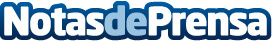 Insituform revoluciona el sector de las tecnologías sin zanja a través del innovador sistema con manga CIPPSe trata del método más eficaz para rehabilitar todo tipo de redes, tanto abastecimiento como saneamiento, industriales o de riego. La manga CIPP es más económica, segura y eficiente, ya que reduce al mínimo las molestias al entorno y aporta grandes ventajas medioambientales con respecto a los métodos tradicionales. El resultado de su instalación es equivalente a un tubo nuevo, con una vida útil superior a 50 añosDatos de contacto:Ana María Lázaro / Gabinete Comunicación Insituform España91 825 28 09Nota de prensa publicada en: https://www.notasdeprensa.es/insituform-revoluciona-el-sector-de-las Categorias: Logística Innovación Tecnológica Construcción y Materiales http://www.notasdeprensa.es